中興高級商工職業學校承辦建國國中103學年度8年級「社區高職參訪」照片地點：本校視聽教室、五科專業教室時間:103年12月05日中興高級商工職業學校承辦建國國中103學年度8年級「社區高職參訪」照片地點：本校視聽教室、五科專業教室時間:103年12月05日迎賓簡報餐旅群同學體驗實作情形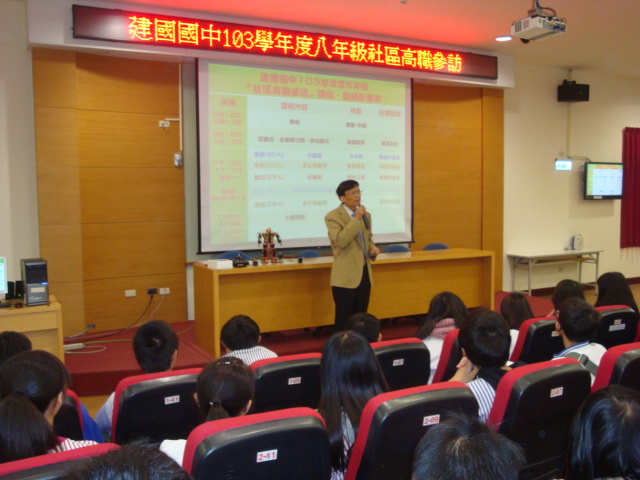 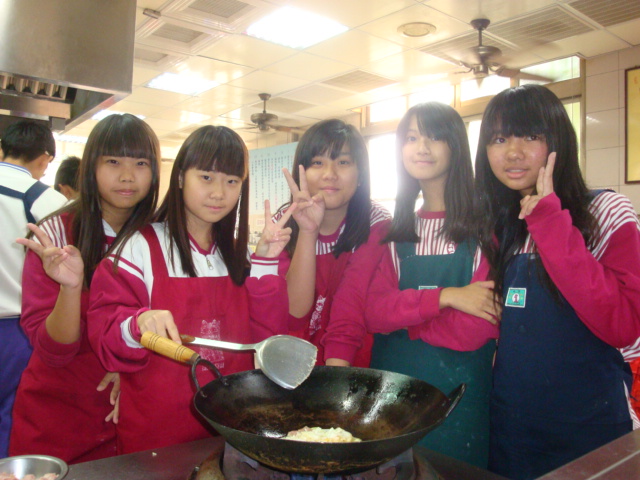 動力群學生體驗補胎家政群體驗指甲彩繪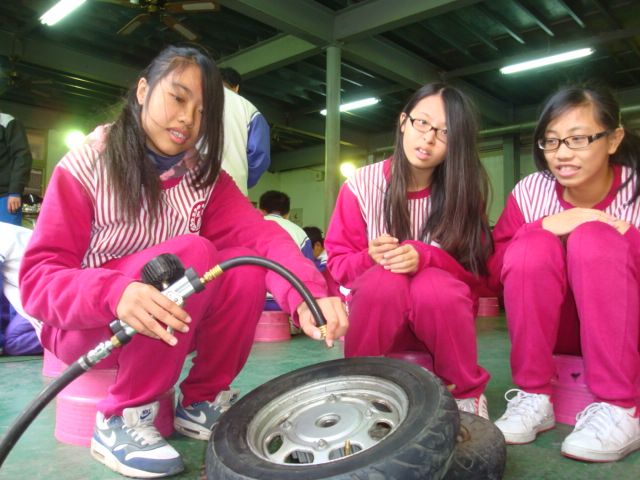 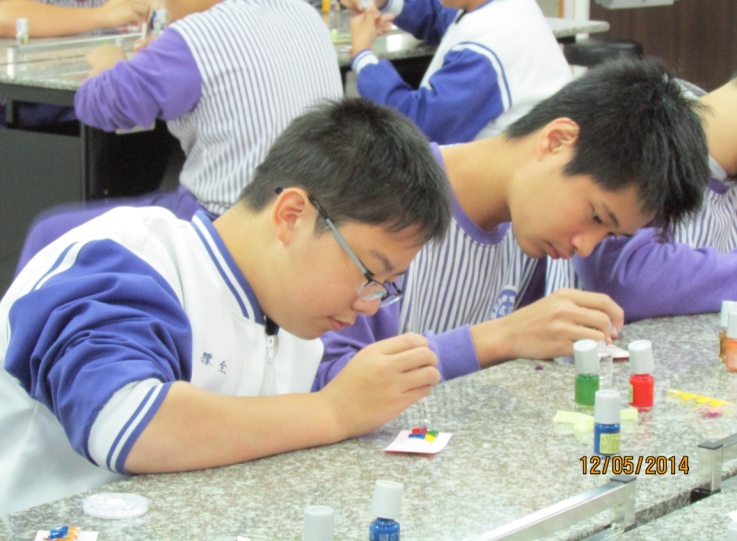 商管群老師指導同學上課情形電機群同學上課實作情形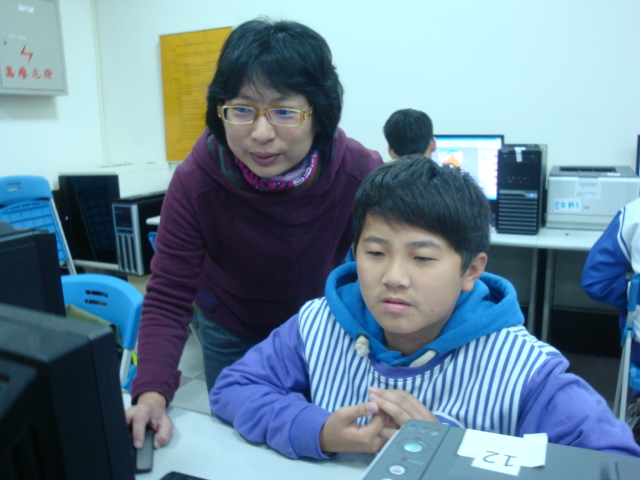 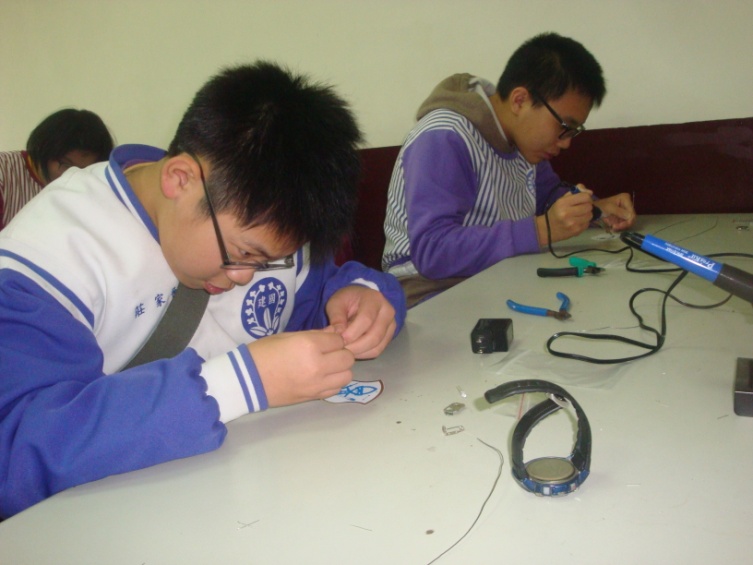 